муниципальное бюджетное дошкольное образовательное учреждение    Пышминского городского округа«Трифоновский детский сад»623565 Свердловская область, Пышминский район, с. Трифоново, ул. Энергостроителей 13    Тел. (343 72) 23483          trifonovo@mail.ruОКПО 41736478                ИНН 6649002442          ОГРН 1026601076842ПРОГРАММАРАБОТЫ С ОДАРЕННЫМИ ДЕТЬМИмладшего дошкольного возраста «МАЛЫШАТА - ГЕНИИ»2021– 2022Структура ПрограммыАктуальность Программы.Пояснительная записка.Психолого-педагогические подходы к развитию детской одаренности и работе с одаренными детьми.Модель деятельности по развитию одаренности детей.Психолого-педагогическая поддержка одаренных детей.Работа с родителями одаренных дошкольников.Механизм реализации Программы.Показатели эффективности реализации ПрограммыПриложенияПриложение № 1. Педагогическая диагностика одаренности детей раннего возраста.Приложение № 2. Работа с родителями одаренных детей.1. Актуальность ПрограммыСовременное состояние системы образования характеризует возрастающий рост внимания к поддержке и развитию внутреннего потенциала развития личности одаренного ребёнка. Это объясняется:–  во-первых, значимостью способностей для развития личности;–  во-вторых, возросшей потребностью общества в людях, обладающих нестандартным мышлением, способных созидать новое в различных сферах жизни.Самым сенситивным периодом для развития проявлений одаренности является раннее детство и дошкольный возраст. Доказано, что каждый ребёнок от рождения наделен огромным потенциалом, который при благоприятных условиях эффективно развивается и дает возможность каждому ребенку достигать больших высот в своем развитии.Происходящие изменения в системе дошкольного обучения и воспитания: ориентация на гуманизацию всей педагогической работы, создание условий для развития индивидуальности каждого ребенка – позволяют по-новому поставить проблему одаренности детей раннего возраста, открывают новые аспекты ее изучения и решения.В недавнем прошлом самым важным в воспитании и обучении детей было стремление, чтобы ребенок соответствовал некоторой средней норме. Это гарантировало возможность избежать многих проблем в развитии. Если же проблема развития одаренности не отвергалась, то полностью ложилась на плечи родителей или отдельных творческих педагогов, которые, основываясь на опыте и интуиции, помогали ребенку раскрыть свое дарование, начиная с дошкольного возраста.Получив право самостоятельно определять содержание и форму учебно-воспитательной работы, педагогические коллективы дошкольных образовательных учреждений на сегодняшний день выбирают развитие одаренности как основное направление работы. Подобный выбор актуализирует проблему выявления одаренных детей, поиска педагогических условий стимулирующих раскрытие одаренности в дошкольном детстве.Поскольку сегодня речь идет о создании системы по выявлению, психолого-педагогической поддержке талантливых детей и молодежи, созданию научно-методического и информационного пространства, важность этой задачи требует комплексного подхода к ее решению, создание целостной системы работы с одаренными детьми в каждом учреждении.2.  Пояснительная запискаНастоящая программа «Малышата-гении» (далее – Программа) для работы с одаренными детьми младшего дошкольного возраста разработана в соответствии с:Федеральный закон РФ «Об образовании в Российской Федерации» от 29.12.2012 г. № 273-ФЗ приказ Минобрнауки России «Об утверждении федерального государственного образовательного стандарта дошкольного образования» от 17.10.2013 г. № 1155Концепция общенациональной системы выявления и развития-молодых талантов (утверждена Президентом РФ 03.04.2012)Конвенция о правах ребенка 1989 г.Национальная образовательная инициатива «Наша новая школа», утвержденная Президентом Российской Федерации 4 февраля 2010 года № Пр-271«Санитарно-эпидемиологические требования к устройству, содержанию и организации режима работы в дошкольных организациях» - СанПиН 2.4.1.3049-13 от 15.05.2013Федеральная целевая подпрограмма «Одаренные дети», в рамках Президентской Программы «Дети России», утвержденной Правительством РФ от 03.10.2002 г.Программа определяет цель, задачи, планируемые результаты, содержание и организацию образовательного процесса по развитию одаренности у детей младшей группы.Данная Программа учитывает образовательные потребности, интересы воспитанников, родителей (законных представителей) и ориентирована на сохранение и поддержку индивидуальности ребенка, развитие индивидуальных способностей и творческого потенциала ребенка как субъекта отношений с людьми, миром и самим собой.2.1. Цель программы: создание условий для выявления, поддержки и развития одаренности у детей младшего дошкольного возраста, их самореализации.2.2. Задачи программыСоздать систему целенаправленного выявления признаков одаренности у детей младшего дошкольного возраста, поиск и систематизация методов диагностики.Создать максимально благоприятные условия для развития одаренности у детей младшего дошкольного возраста в образовательном процессе и в свободной деятельности; для реализации их творческих способностей в детской деятельности.Внедрение инновационных педагогических технологий воспитания и развития одаренности у детей младшего дошкольного возраста.Организовать психолого-педагогическое сопровождение одаренных детей.Просветительская и партнерская работа с родителями, детскими общественными организациями.Обмен опытом педагогов по работе с одаренными детьми на муниципальном и региональном уровне.Планируемые результаты:Создание банка данных одаренных воспитанников.Повышение уровня индивидуальных достижений детей в образовательных, творческих и других направлениях деятельности в соответствии с их способностями.Обогащение развивающей предметно-пространственной среды.Повышение профессионального уровня по выявлению признаков одаренности у детей.Повышение педагогической компетентности родителей по вопросам сопровождения одаренных детей.Принципы:Основополагающими подходами к работе с одаренными детьми являются:Системный подход, который реализуется через:интеграцию различных форм воспитания и обучения одаренных детей на всех этапах становления, развития их личности;интеграцию между разными видами детской деятельности и разными формами, специфическими для детей 2 младшей группы и с учетом их способностей;единство воспитательных, развивающих и обучающих целей и задач образования воспитанников;направленность на формирование целостной индивидуальности дошкольника как системы, включающей интеллектуальную, нравственную и эмоционально-волевую сферы;обеспечение тесного взаимодействия сотрудничества всех субъектов учебно-воспитательного процесса (педагогов, родителей и самого одаренного ребенка);Деятельностный подход призван содействовать раскрытию творческого потенциала в различных видах деятельности, как сквозных механизмов развития ребенка.Принцип непрерывности и преемственности воспитания, обучение и развития одаренных детей предполагает, что процесс развития одаренности будет протекать постепенно – от самого раннего детства до завершения образования.Принцип развития важен для целенаправленного программирования работы с одаренными детьми. Содержание и формы творческой деятельности одаренных детей надо организовать таким образом, чтобы на первом плане были не престижные цели и прагматические задачи, а последовательное развитие способностей, восприятия, интереса к разным видам деятельности.Комплексный подход к работе с одаренными детьми предполагает обеспечение развития личности, мотивации и способностей детей в различных видах деятельности и охватывать социально-коммуникативное, познавательное, речевое, художественно-эстетическое и физическое развитие ребенка.2.5. Условия реализация Программы:наличие обогащенной развивающей предметно-пространственной среды, стимулирующей разнообразную деятельность ребенка;создание в группе атмосферы доброжелательности по отношению к ребенку, обстановки, формирующей у ребенка чувство собственной значимости, поощряющей проявление его индивидуальности;наличие личностно-ориентированной образовательной системы, включающей в себя развивающие технологии по различным направлениям детской одаренности, учитывающие как личностные, так и возрастные особенности ребенка;введение системы психолого-педагогического мониторинга, направленного на выявление особых способностей детей и отслеживания их дальнейшего развития;использование в работе различных нетрадиционных методов и приемов, игровых технологий;участие детей в конкурсных мероприятиях, различной направленности;тесное сотрудничество с семьей по вопросам развития одаренности у детей.3. Педагогические подходы к развитию детской одаренности и работе с одаренными детьмиИсследования отечественных психологов подтверждают: количество одаренных детей с каждым годом возрастает, что и обуславливает необходимость поиска эффективных подходов к диагностике одаренности и разработке программ развития и коррекции поведения одаренных детей. Сложно предвидеть дальнейший ход умственного развития ребенка, но это не означает, что ранние признаки выдающихся способностей можно игнорировать.Одаренность рассматривается как системное, развивающееся в течение жизни качество психики, которое определяет возможность достижения человеком более высоких (необычных, незаурядных) результатов в одном или нескольких видах деятельности по сравнению с другими людьми.Одаренный ребенок – это наличие у ребенка потенциально высоких способностей и достижений, которые значительно превышают нормы, характерные для его возрастного этапа.Однако у детской одаренности есть две стороны: положительная и отрицательная.Положительными проявлениями детской одаренности у детей младшего дошкольного возраста являются: лидерство, независимость, настойчивость, разнообразие интересов, смекалка, отличная память, нестандартное мышление, неуемное любопытство, бесконечные вопросы, умение следить за несколькими событиями одновременно, большой словарный запас, изобретательность и богатая фантазия.Отрицательными проявлениями детской одаренности в раннем возрасте – зачатки диктаторства, нетерпимости и повышенной требовательности к себе, нестабильность настроения, дети более капризны и импульсивны.Детская одаренность, как правило, проявляется в раннем возрасте, чем раньше будет выявлена одаренность, тем больше времени будет на реализацию, раскрытие и развитие таланта.Классификация видов одаренности у детей раннего возраста определяется по следующим направлениям деятельности для проведения дальнейшей диагностики детей раннего возраста:практическая деятельность (одаренность спортивная и организационная);познавательная деятельность (интеллектуальная одаренность в различных сферах деятельности);художественно-эстетическая деятельность (хореографическая, сценическая, литературно-поэтическая, изобразительная и музыкальная одаренность);коммуникативная деятельность (лидерская и аттрактивная одаренность);духовно-ценностная деятельность (одаренность, которая проявляется в создании новых духовных ценностей и служении людям).4.  Модель деятельности по развитию одаренности детей.Деятельность педагогов по развитию одаренности у воспитанников осуществляется по двум основным направлениям.Первое направление – выявление одаренных детей с явными или скрытыми признаками одаренности.Второе направление – педагогическая поддержка одаренных детей, которая решает две взаимосвязанные задачи: развитие одаренности ребенка путем удовлетворения его повышенных образовательных потребностей и развитие личности одаренного ребенка, создание условий для его социализации.4.1. Первое направление. Выявление одаренных детей.Работа по выявлению одаренности у воспитанников должна отвечать следующим принципам:ступенчатости;разнообразия методов – использование разнообразных источников информации;динамичности – анализ процесса развития ребенка на достаточно длительном отрезке времени.4.2. Педагогический мониторинг для выявление одаренности, содержащий следующие этапы (адаптированный вариант разработок Е.И. Щеблановой), проводится:номинация (называние) имен «кандидатов в одаренные»; педагоги обсуждают свои педагогические наблюдения и определяют, кто из воспитанников, возможно, обладает признаками одаренности;выявление проявлений одаренности в поведении и разных видах деятельности: целенаправленное изучение особенностей их в деятельности на основании данных стандартизированных наблюдений; участие в наблюдениях принимают все педагоги, работающие с ребенком;изучение условий и истории развития ребенка в семье, его интересов, увлечений. Педагог организует диалог с родителями ребенка с целью получить сведения о семейной микросреде, раннем развитии ребенка, его интересах и необычных способностях, проявляющихся в домашних условиях, с помощью бесед, анкет, интервью;включение детей в специальные игровые и проблемно-ориентированные занятия;оценка работ, продуктов деятельности ребенка, прежде всего результатов творчества;вся полученная информация суммируется, обсуждается и делается вывод о наличии признаков одаренности у конкретного ребенка.4.3. Требования к педагогическому мониторингу:оценка деятельности и поведения малыша должна проводиться со всех сторон. Педагог обязан использовать разные источники информации о способностях ребенка;процесс выявления одаренности предусматривает наблюдение за ребенком в течение длительного времени;для того чтобы проанализировать способности ребенка, нужно его вовлекать в разные виды деятельности;при оценке продуктов деятельности детей (например, стихотворений, рисунков, идей) нужно привлекать экспертов с разных областей;нужно не только смотреть на ту одаренность, которая есть, а и на перспективы ближайшего развития;педагог должен использовать множество диагностических процедур. Их нужно отбирать в соответствии с предполагаемым видом одаренности;любую диагностику одаренности нужно максимально приближать к реальной жизни;педагог должен проанализировать реальные достижения ребенка.Если предположение подтверждается, то для ребенка проектируется индивидуальная образовательная программа. Если предположение не подтверждается, за ребенком продолжают вести наблюдение, поскольку могут иметь место либо потенциальная одаренность, либо способности, которые также необходимо развивать.5.  Педагогическая поддержка одаренных детей в группе5.1. Цель: создание условий, обеспечивающих развитие и саморазвитие одаренного ребенка, гармоничность в становлении его личности.5.2. Задачи:Создание образовательной среды, обеспечивающей удовлетворение образовательных потребностей одаренных детей.Обеспечение условий для личностного развития одаренных детей, способствующих формированию адекватного отношения к окружающей действительности, умения взаимодействовать с другими и развитию толерантного отношения к людям.Преодоление возможных проблем личностного развития одаренных детей.Создание ситуации продуктивного и эмоционально благоприятного взаимодействия со сверстниками, способствующей гармонизации развития интеллектуальной, эмоциональной и социальной сфер развития одаренного ребенка.Нормализация семейной микросреды, взаимоотношений одаренного ребенка с родителями, показателем чего является создание в семье безопасной психологической базы для развития одаренности.Для решения данных задач разрабатываются гибкие индивидуальные программы обучения одаренных воспитанников, предполагающие четыре основных подхода:Ускорение – позволяет учесть потребности детей, отличающихся ускоренным темпом развития.Углубление – предполагает более глубокое изучение образовательной области детьми, проявляющими особый интерес к определенной деятельности.Обогащение – обеспечивает выход содержания образования за традиционные рамки;Проблематизация – направлена на использование в обучении оригинальных объяснений, поиска новых смыслов и альтернативных интерпретаций содержания обучения.Организация детской деятельности в работе с одаренными детьмиПредметная деятельность и игры с составными и динамическими игрушками.Общение со взрослым и совместные игры со сверстниками под руководством взрослого.Экспериментирование с материалами и веществами (песок, вода, тесто и пр.).Восприятие смысла сказок, стихов, рассматривание картинок.Самообслуживание и действия с бытовыми предметами-орудиями (ложка, совок, лопатка и пр.)Восприятие смысла музыки.Двигательная активность.Формы организации образовательной деятельностиНепрерывная образовательная деятельность (индивидуальный подход в образовательной деятельности, использование в практике элементов дифференцированного обучения, проведение нестандартных форм образовательной деятельности, направленных на создание ситуации развития).Совместная образовательная деятельность, осуществляемая в ходе режимных моментов (комплексный подход, обеспечивающий развитие одаренного ребенка в образовательных областях).Индивидуальная совместная деятельность с одаренными воспитанниками (вариативные образовательные ситуации, различные условия для овладения культурными средствами деятельности, виды деятельности, способствующие развитию мышления, речи, общения, воображения и детского творчества, ориентированные на зону ближайшего развития ребенка)Организация развивающей среды для самостоятельной деятельности ребенка, обеспечивающая создание условий для творческого развития.Создание детских портфолио.Ведущие методы творческого характера:игровые;проблемные;поисковые;эвристические;исследовательские;проектные.6.  Работа с родителями одаренного ребенка.6.1.  Направления работы с родителями воспитанников:расширение возможностей понимания одаренного ребенка;улучшение рефлексии своих взаимоотношений с одаренным ребенком;выработка новых навыков взаимодействия с ребенком;установление и развитие отношений сотрудничества и партнерства родителей с ребенком.6.2. Организация информационной среды для родителей:групповые родительские собрания с приглашением специалистов по вопросам детской одаренности на темы: «Одаренный ребенок и как его воспитывать», «Развиваем креативные способности», консультации «Одаренные, талантливые, способные. Кто они такие?»; анкетирование «Выявление предпосылок одаренности у вашего ребенка», организация мастер-классов, родительских гостиных.6.3. Совместная практическая деятельность способного ребенка и его родителей.6.4.  Поддержка и поощрение родителей на уровне сада: размещение благодарностей родителям в родительских уголках; на итоговых родительских собраниях награждение активных родителей Почетными грамотами и Благодарственными письмами.6.5.  Формы работы с родителямианкетирование родителей с целью получения первичной информации о характере и направленности интересов, склонностей и способностей детей;родительское собрание, консультации;памятки-рекомендации, папки-передвижки, публикации;совместные проекты исследовательской деятельности детей;выставки детско-родительского творчества.Проведение данной работы способствует:созданию условий для оптимального удовлетворения и развития познавательных потребностей каждого ребёнка;активизации познавательной деятельности воспитанников;созданию условия для максимальной самоактуализации и самореализации детей в различных видах образовательной деятельности;организации единого образовательного пространства в учреждении и семье, обеспечивающего гармоничное развитие личности каждого ребёнка.7.  Механизм реализации Программы7.1. Аналитическо-организационный этап (сентябрь):Цель: анализ стартовых условий формирования системы работы по выявлению и развитию одаренности у детей младшего дошкольного возраста, разработка системы работы по выявлению и развитию одаренности у детей младшего дошкольного возраста.Задачи:изучить нормативно-правовую базу и методическую литературу по актуальному направлению;проанализировать стартовые материально-технические, педагогические условия реализации Программы;апробация механизма и методик выявления предпосылок одаренности у детей младшего дошкольного возраста; создание банка данных одаренных детей на основе комплексной оценки.Содержательно-практический (октябрь-апрель):Цель: организация деятельности по поддержке и развитию одаренных детей.Задачи: создание и апробация образовательных методик по выявлению и развитию одаренности у детей младшего дошкольного возраста.Контрольно-оценочный (май):Цель: анализ результатов реализации Программы.Задачи:анализ и обобщение результатов реализации Программы;внесение изменений и дополнений в Программу с учетом выявленных проблем;дополнительная апробация изменений, внесенных в Программу;трансляция положительного педагогического опыта.Показатели эффективности реализации ПрограммыПовышение уровня индивидуальных достижений детей в областях, к которым у них есть способности.Создание банка данных одаренных детей.Внедрение в образовательное пространство обучения и развития одаренности у детей младшего дошкольного возраста три уровня развития.Успешная социализация детей с высоким уровнем одаренности в социуме как основа развития их задатков, способностей, дарования.Удовлетворенность детей своей деятельностью и увеличение количество одаренных детей.ПРИЛОЖЕНИЕ № 1ПЕДАГОГИЧЕСКАЯ ДИАГНОСТИКА ОДАРЕННОСТИДЕТЕЙ РАННЕГО ВОЗРАСТАМетодика № 1 Нормативная шкалаАдаптированный вариант шкалы американских психологов И. Холла и Н. Скиннер, разработанный  В. Алямовской.Проводится по наблюдениям воспитателями и родителями.Шкала охватывает возрастной диапазон от 9 мес. До 1 г. (родителями в соответствии опроса); от 1 г. до 3 лет (родителями и воспитателями), систематизирована по трем относительно самостоятельным рубрикам: общие двигательные способности, двигательные способности более специального характера и «познавательный язык».Рядом с названием каждой способности указана возрастная норма в месяцах (целых, а также сотых долях). В рамках каждой рубрики перечень способностей дается в порядке увеличения возрастной нормы.Принимается, что если каждый ребенок в своем развитии опередил норму более чем на 30% рядом приводится абсолютный показатель, то этот факт может говорить в совокупности с другими подобными превышениями (в пользу того, что данный ребенок является одаренным). Для такого вывода достаточно, чтобы хотя бы по одной из трех рубрик 30% -ное опережение возрастной нормы было зафиксировано по большинству перечисленных в ней проявлений («+» показатель подтверждается, «-» не подтверждается.Методика № 2Опросник по раннему детствуПрочитайте каждый из следующих пунктов и определите оценку.Поставьте (х) в том месте, которое соответствует вашему выбору: 1 – очень редко или никогда; 2 – редко; 3 – иногда; 4 – часто; 5 – почти всегда.Методика № 3Цель: изучить проявления одаренности в разных видах детской деятельности.Ход обследования. Педагоги проводят наблюдение за детьми и заполняют карту стандартизированного наблюдения, отмечая по пятибалльной шкале степень выраженности у детей конкретной возрастной группы указанных в шкале характеристик (по М. В. Ильиной): 5 баллов - проявляет постоянно или очень часто, 4 балла - проявляет часто, 3 балла - проявляет иногда, 2 балла - проявляет редко, 1 балл - проявляет очень редко, 0 баллов - не проявляет. Результаты становятся более объективными, если карту наблюдений заполняют несколько педагогов, работающих с детьми, а потом соотносят результаты между собой.Карта наблюдений за деятельностью детей (в баллах)Дата заполненияВозрастная группа ;Педагог .Сумма баллов 80-95 является показателям проявлений актуальной одаренности, сумма баллов 76-79 может характеризовать потенциальную одаренность. Если указанные характеристики преимущественно проявляются в одном виде деятельности, можно говорить о специальной одаренности, если в разных видах деятельности - об общей одаренности.Методика № 4Методика «Определение склонностей ребенка»Подготовительная работаНеобходимо подготовить лист вопросов и ответов по представленному ниже образцу. Их число зависит от количества участников, они готовятся из расчета два листа на ребенка. Работа проводится в два этапа. На первом этапе листы ответов заполняют воспитатели, непосредственно работающие с детьми. На втором этапе производится опрос родителей. Данные ответов сопоставляются и делаются соответствующие выводы.Инструкция для проведенияДля того, чтобы правильно организовать работу с ребенком, необходимо знать его склонности. Вам предлагается ряд вопросов, подумайте и ответьте на каждый из них, стараясь не завышать и не занижать способности ребенка. На бланке ответов запишите имя и фамилию ребенка, а также собственную фамилию. Ответы помещайте в клетках, номера которых соответствуют номерам вопросов. Если то, о чем говорится в вопросе не свойственно ребенку, ставьте знак – (–), если соответствует, но выражено не ярко – (+), если же это для него характерно и этим он заметно отличается от сверстников, ставьте (++). Если Вы затрудняетесь ответить, оставьте данную клетку не заполненной.Лист вопросовХорошо рассуждает, ясно мыслит.Учится новым знаниям очень быстро и все схватывает легко.Нестандартно мыслит и часто предлагает неожиданные, оригинальные ответы и решения.Другие дети предпочитают выбирать его в качестве партнера по играм и занятиям.Проявляет большой интерес к визуальной информации, проводит много времени за лепкой и рисованием.Энергичен и производит впечатление ребенка, который нуждается в большом объеме физических движений.Хорошо улавливает связь между одним и другим событием, между причиной и следствием.Быстро запоминает услышанное и прочитанное без специальных заучиваний, не тратит много времени на повторение того, что нужно запомнить.Очень восприимчив, наблюдателен, быстро реагирует на все новое и неожиданное.Сохраняет уверенность в себе в окружении посторонних людей.Проявляет большой интерес к музыкальным занятиям, четко реагирует на характер и настроение музыки.Любит участвовать в спортивных играх и состязаниях.Умеет хорошо излагать свои мысли, легко пользуется словами, имеет большой словарный запас.Знает много о таких событиях и проблемах, о которых его сверстники не знают и не догадываются.Пластичен, открыт всему новому, «не зацикливается на старом». Любит пробовать новые способы решения жизненных задач, не любит уже испытанных вариантов, не боится новых попыток, стремится всегда проверить новую идею.Часто руководит играми и занятиями других детей.Серьезно относится к произведениям искусства. Становится вдумчивым и очень серьезным, когда видит хорошую картину, слышит музыку, видит необычную скульптуру, красиво выполненную вещь.Лучше сверстников физически развит, имеет хорошую координацию движений.Наблюдателен, любит анализировать события и явления.Любит, когда ему читают книги, которые обычно читают не сверстникам, а детям постарше.Изобретателен в выборе и использовании различных предметов (например, использует в играх не только игрушки, но и мебель, предметы быта и другие средства).Легко общается с детьми и взрослыми.В пении и музыке выражает свое настроение и состояние.Любит ходить в походы, играть на открытых спортивных площадках.Склонен к логическим рассуждениям, способен оперировать абстрактными понятиями.Часто задает вопросы о происхождении и функциях предметов, проявляет большой интерес и исключительные способности к классификации.Способен «с головой» уходить в интересующее его занятие.Инициативен в общении со сверстниками.Выбирает в своих рассказах такие слова, которые хорошо передают эмоциональное состояние героев, их переживания и чувства.Предпочитает проводить свободное время в подвижных играх (хоккей, футбол и др.)Проявляет ярко выраженную, разностороннюю любознательность.Часто применяет математические навыки и понятия на занятиях, не имеющих отношения к математике. Способен долго удерживать в памяти символы, буквы, слова.Способен по-разному подойти к одной и той же проблеме.Склонен принимать на себя ответственность, выходящую за рамки, характерные для его возраста.Легко входит в роль какого-либо персонажа.Бегает быстрее всех детей в детском саду.Лист ответов________________________________________________________________
(Фамилия, имя ребенка)
____________________________________________________________________
(Ф.И.О. воспитателя, родителя) датаОбработка результатовВопросы поставлены в соответствии с делением склонностей ребенка на шесть сфер:интеллектуальная;академических достижений;творческого, продуктивного мышления;общения и лидерства;художественная;двигательная.При обработке результатов необходимо сосчитать количество плюсов и минусов по вертикали (плюс-минус взаимно сокращаются). Количество плюсов (минусов) свидетельствуют о степени выраженности склонности.Методика № 5М ЕТОДИКА ЭКСПЕРТНЫХ ОЦЕНОК ПО ОПРЕДЕЛЕНИЮ ОДАРЕННЫХ ДЕТЕЙ (ЛОСЕВА А.А.)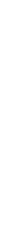 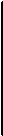 Ниже перечислены 10 сфер, в которых ребенок может проявлять свои таланты, и приведены их характеристики. Дайте оценку в баллах (по пятибалльной системе) каждой из указанных характеристик. Если какая-то характеристика присуща ребенку в наивысшей степени, ставьте 5 баллов, если они выше средней – 4 и так далее. Оценка 2 балла – самая низкая. Суммируйте баллы по всем характеристикам внутри каждой «области» таланта. Общее количество набранных баллов внутри одной области (например «интеллектуальная способность») разделите на количество вопросов (в этой области их 12) и полученное число запишите в тетрадь. Усредненные результаты по всем областям сравните между собой. Выделите 3-4 наивысших показателя, и, ориентируясь на них, стремитесь создавать условия для развития способностей.Эта методика проводится на основе наблюдений за ребенком.Предлагаемые характеристики интересов помогут Вам в анализе его поведения, умственного и физического развития. Известны случай, когда у одаренного ребенка наблюдается «западение» какой-либо одной способности (например, литературно одаренный ребенок совершенно не хочет иметь дело с техникой). Бывает и обратная картина, когда значительно выше среднего результаты по всем пунктам. Одного ребенка должны оценивать несколько экспертов: родители, воспитатели, музыкальный работник, физрук – если это детский сад, если школа – родители, классный руководитель и несколько учителей по разным предметам.I.   Интеллектуальная сфераВысокая познавательная активность, мобильность.Быстрота и точность выполнения умственных операций.Устойчивость внимания.Оперативная память – быстро запоминает услышанное или прочитанное без специаль-ных заучиваний, не тратит много времени на повторение того, что нужно запомнить.Навыки логического мышления, хорошо рассуждает, ясно мыслит, не путается в мыслях.Богатство активного словаря.Быстрота и оригинальность вербальных (словесных) ассоциаций. Хорошо улавливает связь между одним событием и другим, между причиной и следствием. Хорошо понимает недосказанное, догадывается о том, что часто прямо не высказывается взрослыми, но имеется в виду. Улавливает причины поступков других людей, мотивы их поведения.Выраженная установка на творческое выполнение заданий.Развитость творческого мышления и воображения. Владение основными компонентами умения учиться.11. Способность контролировать собственную творческую деятельность, повышенный темп умственного развития.12. Возможность предвосхищения результата деятельности.II.  Сфера академических достиженииБогатый словарный запас, использование сложных синтаксических структур.Повышенный интерес к вычислениям, математическим отношениям.Повышенное внимание к явлениям природы, проведению опытов.Демонстрация понимания причинно-следственных отношений.Выражает мысли ясно и точно (устно или письменно).Читает книги, статьи, научно-популярные издания с опережением своих сверстников на год - два.Хорошая «моторная» координация, особенно между зрительным восприятием и рукой (хорошо фиксирует то, что видит, и четко записывает то, что слышит).Чтение научно-популярной литературы доставляет большее удовольствие, чем чтение художественной.Не унывает, если его проект не поддержали или если его«эксперимент» не получился.Пытается выяснить причины и смысл событий. Уделяет много времени созданию собственных «проектов». Любит обсуждать научные события, изобретения, часто задумывается об этом.Ш. ТворчествоВысокая продуктивность по множеству разных вещей.Изобретательность в использовании материалов и идей.С клонность к завершенности и точности в занятиях.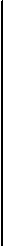 Задает много вопросов по интересующему его предмету.Любит рисовать.Проявляет тонкое чувство юмора.Не боится быть таким, как все.Склонен к фантазиям, к игре.IV.  Литературные сферыМожет легко «построить» рассказ, начиная от завязки сюжета и кончая разрешением какого-либо конфликта.Придумывает что-то новое и необычное, когда рассказывает о чем-то уже знакомом и известном всем.Придерживается только необходимых деталей в рассказах о событиях, все несуществен-ное отбрасывает, оставляет главное, наиболее характерное.Умеет хорошо придерживаться выбранного сюжета, не теряет основную мысль.Умеет передать эмоциональное состояние героев, их переживания и чувства.Умеет ввести в рассказы такие детали, которые важны для понимания события, о котором идет речь, и в тоже время не упускает основной сюжетной линии.Любит писать рассказы или статьи.Изображает в своих рассказах героев живыми, передает их чувства и настроения.V.  Артистическая сфераЛегко входит в роль другого персонажа, человека.Интересуется актерской игрой.Меняет тональность и выражения голоса, когда изображает другого человека.Понимает и изображает конфликтную ситуацию, когда имеет возможность разыграть какую-либо драматическую сцену.Передает чувства через мимику, жесты, движения.Стремится вызывать эмоциональные реакции у других людей, когда о чем-либо с увлечением рассказывают.С большой легкостью драматизирует, передает чувства и эмоциональные переживания.Пластичен и открыт для всего нового, «не зацикливается» на старом. Не любит уже испытанных вариантов, всегда проверяет возникшую идею и только после «экспериментальной» проверки может от нее отказаться.VI.  Музыкальная сфераОтзывается очень быстро и легко на ритм и мелодии.Хорошо поет.В игру на инструменте, в пение или танец вкладывает много энергии и чувств.Любит музыкальные занятия. Стремится пойти на концерт или туда, где можно слушать музыку.Может петь в месте с другими так, чтобы получалось слаженно и хорошо.В пении или музыке выражает свои чувства, состояние.Сочиняет оригинальные, свои собственные мелодии.Хорошо играет на каком-нибудь инструменте.VII.  Техническая сфераХорошо выполняет всякие задания по ручному труду.Интересуется механизмами и машинами.В мир его увлечений входит конструирование машин, приборов, моделей поездов, радиоприемников.Может легко чинить испорченные приборы, использовать старые детали для создания новых поделок, игрушек.Понимает причины «капризов» механизмов, любит загадочные поломки.Любит рисовать чертеж и механизмов.Читает журналы и статьи о создании новых приборов и машин.VIII. Двигательная сфераТонкость и точность моторики.Развитая двигательно-моторная координация.Стремится к двигательным занятиям (физкультура).Любит участвовать в спортивных играх и состязаниях.Постоянно преуспевает в каком-нибудь виде спортивной игры.В свободное время любит ходить в походы, играть в подвижные игры (хоккей, футбол, баскетболит, др.).IX.  Сфера художественных достиженийПроявляет большой интерес к визуальной информации.Проявляет большой интерес к серьезным занятиям в художественной сфере.Рисунки и картины отличаются разнообразием сюжетов.Серьезно относится к произведениям искусства. Становится вдумчивыми очень серьезным, когда видит хорошую картину, слышит музыку, видит необычную скульптуру, красиво и художественно выполненную вещь.Оригинален в выборе сюжета (в рисунке, сочинении, описании какого-либо события), составляет оригинальные композиции (из цветов, рисунка, камней, марок, открыток и т. д.).Всегда готов использовать какой-либо новый материал для изготовления игрушки, картины, рисунка, композиции, в строительстве детских домиков на игровой площадке, в работе с ножницами, клеем.Когда имеет свободное время, охотно рисует, лепит, создает композиции, имеющие художественное назначение (украшение для дома, одежды и т.д.).Прибегает к рисунку или лепке для того, чтобы выразить свои чувства и настроение,Любит работать с клеем, пластилином, глиной, для того чтобы изображать события или вещи в трех измерениях в пространстве. Интересуется произведениями искусства, созданными другими людьми. Может дать свою собственную оценку и попытается воспроизвести увиденное в своих работах.X. Общение и лидерствоЛегко приспосабливается к новой ситуации.Всегда выполняет свои обещания, ответственен.Высокая общительность с окружающими.Стремится к доминированию среди сверстников.Сверстники обращаются за советом.Методика № 6Цель: изучить проявления одаренности.Ход обследования. Родителям предлагают заполнить анкету (модифицированный вариант анкеты М. В. Ильиной), оценив особенности ребенка по двухбалльной шкале.Анкета для родителейВыберите свой вариант ответа, отметив знаком (+).1. Увлекается ли Ваш ребенок рисованием? Да □ Нет □2. Часто ли он грустит? Да □ Нет □3. Рассказывая какой-нибудь реальный случай, прибегает ли ребенок к вымышленным по дробностям для украшательства?Да □ Нет □4. Проявляет ли инициативу? Да □ Нет □5. Спорит ли по поводу одежды, устройства быта, стремится ли преобразовать свой быт, ис ходя из своих вкусов и интересов? Да □ Нет □6. От скуки рисует ли одни и те же фигурки, линии? Да □ Нет □7. Любит ли импровизировать под музыку, танцуя или читая стихи, исполняя песни?Да □ Нет □8. Сочиняет ли истории с продолжением? Да □ Нет □9. Ему снятся необыкновенные сны? Да □ Нет □10. Легко ли ориентируется в незнакомой обстановке или знакомой только по описанию?Да □ Нет □11. Переживает ли по поводу прочитанной книги или просмотренного фильма? Да □ Нет □12. Проявляет ли рассеянность, которая не мешает ему делать правильные обобщения?Да □ Нет □13. Научился ли рано читать? Да □ Нет □14. С неудовольствием ли относится к однообразным, повседневным делам? Да □ Нет □15. Чувствителен ли к несправедливости? Да □ Нет □16. С удовольствием ли вступает в беседу об окружающем мире, дает оценку явлениям и со- бытиям, стремится разобраться в окружающем? Да □ Нет □17. Имеет ли богатый словарный запас, использует ли в речи обобщенные словесные кате- гории? Да □ Нет □18. Любит ли сложные игры, задачи интеллектуально-творческого или художественно- творческого характера, требующие смекалки? Да □ Нет □19. Любит ли шутить, обладает ли чувством юмора? Да □ Нет □20. Предпочитает ли разнообразные занятия, любит ли все делать самостоятельно? Да □ Нет □21. Интересуется ли вопросами мироздания? Да □ Нет □22. Имеет ли свое мнение по многим вопросам? Да □ Нет □23. Проявляет ли стремление к прекрасному, чувство гармонии при восприятии музыки, искусства? Да □ Нет □Обработка данных.Ответ «да» оценивается в 2 балла, ответ «нет» – в 1 балл. Баллы суммируются. Составляется сводная таблица результатов. Чем больше баллов набрал ребенок, тем выше вероятность наличия одаренности.Сводная таблица результатов анкетирования родителей (в баллах)Дата заполненияВозрастная группаПедагогМетодика № 7Цель: изучить индивидуальную структуру одаренности на основе фактов ее проявлений.Материал: опросник для родителей (автор Е. С. Белова).Опросник для родителей1. Приведите конкретные примеры, показывающие, что у Вашего ребенка очень хорошая память.2. Расскажите о случаях, когда Ваш ребенок быстро и легко научился чему-либо или освоил какие-либо знания, навыки без дополнительных усилий с Вашей стороны.3. Опишите первый опыт самостоятельного чтения Вашего ребенка (возраст, ситуация, материал, который прочел).4. а) Опишите первые попытки Вашего ребенка начать говорить.б) Приведите примеры, показывающие, что у Вашего ребенка богатый словарный запас.5. Приведите факты, свидетельствующие о хорошем чувстве юмора ребенка.6. Приведите пример сочиненной Вашим ребенком истории (сказки).7. Приведите пример истории или картинки, которым Ваш ребенок дал свое объяснение (интерпретацию).8. Расскажите окончание истории, сказки, придуманное ребенком.9. Ваш ребенок может считать до..., понимая при этом значение чисел.10. Может ли ребенок определить отношение между двумя предметами (например, больше - меньше)? Приведите конкретный пример.11. Опишите, как проявляется интерес ребенка к часам, календарям, головоломкам.12. Что вызывает любопытство ребенка? Приведите примеры.13. Что собирает Ваш ребенок? Как он составляет свою коллекцию?14. Приведите пример изобретательности ребенка.15. Опишите, как проявляется интерес ребенка к теле- и радиопередачам, газетам и пр.16. Какие карты, картинки вызывают интерес ребенка?17. Перечислите темы, которыми интересуется Ваш ребенок. Приведите примеры вопросов, которые он задает.18. Расскажите о результатах и проявлениях настойчивости ребенка при решении трудных задач, которые действительно были ему интересны.19. Как проявляется чувствительность ребенка к переживаниям других?20. Опишите ситуацию, когда ребенок проявил качества лидера.21. Опишите отношения Вашего ребенка с другими детьми.Обработка данных.Результаты опросника сравниваются с наблюдениями педагогов и учитываются при составлении характеристики одаренного ребенка.Методика № 8 «Способности Вашего ребенка»(модифицированный вариант анкеты Л.Г. Матвеевой, И.В. Выбойщик, Д.Е. Мякушкина)Заполните анкету. Каждому утверждению необходимо дать оценку в баллах по пятибалльной системе:5 баллов – качество сильно выражено;4 балла – выражено выше среднего;3 балла – выражено средне;2 балла – выражено слабо;1 балл – выражено незначительно;0 – совсем не выражено.Внутри каждой области суммируются баллы, количество баллов делится на количество вопросов, число записывается в разделе «Итого».АнкетаФамилия, имя ребенкаВозрастДата заполненияКто заполнял_________________________________________________________________Как воспитывать одаренного ребенка?Широко распространено мнение о том, что одаренные дети, обладая большими способностями могут добиваться все сам. Это не всегда так!Выполните тест: если Вы согласны с утверждением и, как правило, поступаете, воспитывая ребенка, соответственно этому утверждению, ответьте его знаком «+»:Я отвечаю на все вопросы ребенка насколько возможно терпеливо и честно.Серьезные вопросы и высказывания ребенка я воспринимаю всерьез.Я создал условия, чтобы ребенок мог демонстрировать свои работы.Я не ругаю ребенка за беспорядок в его комнате или на столе, если это связано с творческим занятием и работа еще не закончена.Я предоставил ребенку комнату или часть комнаты исключительно для его занятий.Я показываю ребенку, что его любят таким, какой он есть, а не за его достижения.Я поручаю ребенку посильные заботы.Я помогаю ребенку строить его собственные планы и принимать самостоятельные решения.Я деликатно помогаю ребенку улучшить результаты его работы.Я помогаю ребенку нормально общаться с разными детьми.Я устанавливаю разумный поведенческий стандарт и слежу, чтобы он ему следовал.Я никогда не говорю ребенку, что он хуже других детей.Я никогда не наказываю ребенка унижением.Я снабжаю ребенка книгами и материалами для его любимых занятий.Я приучаю ребенка мыслить самостоятельно.Я регулярно читаю ребенку.Я приучаю ребенка к чтению с малых лет.Я побуждаю ребенка придумывать истории и фантазировать.Я внимательно отношусь к индивидуальным потребностям ребенка.Я каждый день нахожу время, чтобы побыть с ребенком наедине.Я позволяю ребенку принимать участие в планировании семейных дел и путешествий.Я никогда не дразню ребенка за ошибки.Я хвалю за выученные (придуманные) стихи, рассказы и песни.Я учу ребенка свободно общаться со взрослыми любого возраста.Я разрабатываю практические эксперименты, чтобы помочь ребенку больше узнать.Я позволяю ребенку играть с разными бесполезными вещами.Я побуждаю ребенка находить проблемы и затем решать их.В занятиях ребенка я нахожу достойное похвалы.Я не хвалю ребенка беспредметно и неискренне.Я честен в оценке своих чувств к ребенку.Не существует тем, которые я совершенно исключаю для общения с ребенком.Я помогаю ребенку находить заслуживающие внимания телепрограммы.Я развиваю в ребенке позитивное восприятие его способностей.Я никогда не отмахиваюсь от неудач ребенка, говоря: «Я этого тоже не умею».Я поощряю в ребенке максимальную независимость от взрослых.Я верю в здравый смысл ребенка и доверяю ему.Я предпочитаю, чтобы основную часть работы, за которую взялся ребенок, он выполнял самостоятельно, даже если я не уверен в позитивном конечном результате.Ключ к тесту.Если Вы ответили утвердительно не более чем на 7 утверждений, то, вероятно, стоит по-думать об эффективности своей воспитательной тактики.Если Вы ответили утвердительно не более чем на 30 утверждений, то Ваша тактика воспитания, скорее всего, достаточно эффективна.Если Вы ответили утвердительно не более чем на 30 утверждений, пожалуй, Вам следует несколько охладить воспитательный пыл и предоставить большую свободу как себе, так и ребенку.Вопрос: Что значит любить одаренного ребенка?Ответ: Это значить выполнять следующие советы.Безоговорочная любовь: возможно, одним из ключевых советов по воспитанию является необходимость убедиться в том, что Ваш одаренный ребенок растет привыкшим к безусловной любви и принятию. Вы должны общаться со своим ребенком и объяснять ему, что Вы любите его таким, какой он есть, а не за то, что он хорошо учится в школе или прекрасно выполняет все задания. В то же время хорошим советом по воспитанию является демонстрация благодарности и похвалы за определенные достижения. Говорите своему ребенку, что Вы все равно будете его любить, даже если он не получит прекрасную оценку или похвальную грамоту.Знание реальности: Ваш ребенок должен знать, что не всегда все складывается идеально. Это очень важный совет по воспитанию, так как одаренные дети могут с легкостью разочароваться, по мере того как они будут взрослеть, если что-то будет получаться не так, как они этого хотят.Разнообразие обучающих опытов: один из хороших советов по воспитанию включает разносторонность. Одаренным детям может надоедать то, что они с легкостью узнали. Предлагайте ему разнообразие тем и обучающих опытов. Это даст Вам возможность узнать его сильные стороны и поддерживать его обучение на здоровом балансе. Частью этого совета является также обучение Вашего ребенка социальным темам. Полезно давать ему просматривать различные образовательные книги и диски, а также не забывайте присоединяться к игровым группам. Позвольте ему общаться с другими детьми.Не перегружайте его: в то время как хорошим советом по воспитанию является предложение различных образовательных опытов, очень важно не перегрузить ребенка. Вы можете записать своего ребенка на уроки виолончели, плавание, уроки продвинутой математики, читальные группы и множество других занятий. Но, несмотря на такое количество обязанностей, помните, что Ваш ребенок - просто ребенок, поэтому позвольте ему насладиться игрой и детским отдыхом. Если ребенок отказывается спать днем, замените сон тихими играми: чтением, решением кроссворда, прослушиванием сказки и т. д. Одаренный ребенок весь день «крутится на высоких оборотах», поэтому иногда их надо снижать. Да и родителям необходима передышка.Не делайте излишний упор на занятия, так как учебные программы скорее сужают мышление ребенка, а не расширяют его. Традиционные занятия уделяют слишком большое внимание логическим, цифровым и линейным процессам. Для ребенка дошкольного возраста более естественно мышление интуитивное, ассоциативное, которое лучше всего развивается в игре и может подавляться ранними интенсивными занятиями с использованием строго организованных материалов, подобных школьным учебникам.Отвечайте на все бесчисленные вопросы. Одаренные дети в 3-4-летнем возрасте очень любопытны и готовы исследовать все стороны окружающего их мира. В поиске ответов на свои вопросы они упорнее, чем средний ребенок. Здесь очень важно проявить терпение, доброту и уважение. Используйте эти вопросы для того, чтобы стимулировать ребенка к дальнейшим исследованиям и опытам.В одаренном ребенке развивайте самые разные интересы. Активно вовлекайте его в групповые занятия музыкой, ритмикой, сценическим искусством и т. д.Выделите ребенку место для его коллекций, экспериментов и любимых занятий. Такие занятия могут принимать форму элементарного природоведения (пусть даже в городском дворе), а обычный сад или огород могут подтолкнуть ребенка к изучению химии, иностранного языка (все растения имеют латинские названия), агрономии. Эстетическое удовольствие, получаемое ребенком от наблюдения за цветением разных растений, насекомыми, опыляющими цветы, может заинтересовать его биологией и энтомологией. Подобные занятия воспитывают в ребенке трудолюбие и радость познания плодов собственного труда.Объединяйтесь в группы по интересам. Папы и мамы могли бы использовать собственные способности и устраивать для всех детей занятия вместо дневного сна, от которого многие дошкольники упорно отказываются. Например, организовать занятия иностранным языком, так как в дошкольном возрасте языковые центры мозга впитывают информацию наиболее эффективно. Занятия, стимулирующие групповые дискуссии, также хороши: это прекрасная возможность прояснить мысль, предложить идею и выслушать мнение других.Избегайте создания «эффекта ореола». Помните, что ребенку необходимо с ранних лет сталкиваться с ситуациями, в которых он не блещет, не достигает вершин. Ребенок может принимать участие и получать удовольствие от занятий, в которых не преуспевает. Успех приходит не всегда и не во всем. Неудача - вещь нормальная, случающаяся со всеми.Оградите малыша от общественного неодобрения и негативной реакции сверстников, бабушек и дедушек. Сейчас не время для критики! Ребенок должен укрепиться в своей позиции, тогда ему будет легче развиваться.Создайте ребенку в его поисках безопасную психологическую базу, к которой он мог бы возвращаться, если вдруг будет напуган собственными открытиями;поддерживайте стремление ребенка к творчеству и проявляйте сочувствие к ранним неудачам;будьте терпимы к кажущимся Вам странными идеям, уважайте любопытство ребенка;оставляйте ребенка одного и позволяйте ему, если он пожелает, самому заниматься своими делами. Избыток опеки мешает творчеству. Желания и цели детей принадлежат им самим, поэтому родительская помощь может порой восприниматься как нарушение границ личности. Даже очень маленький одаренный ребенок оказывает упорное сопротивление родителям, которые слишком настойчивы в стремлении разделить с ним радость живого творческого воображения;создайте для ребенка атмосферу безопасности, любви, уважения к себе и окружающим. Без этих «банальностей» человек не способен достичь высот самовыражения;помогайте справляться с разочарованием и сомнениями, когда понимание со стороны сверстников отсутствует. Нужно, чтобы ребенок сохранил творческий импульс, находя награду в себе самом и меньше переживая о том, признан ли он окружающими. Дневники известных творческих личностей помогут понять, что он не одинок в своей борьбе;постарайтесь объяснить, что на многие вопросы не всегда можно ответить однозначно. Требуются время и терпение. Ребенок должен научиться жить в интеллектуальном напряжении, не отторгая идеи, создающие умственный дискомфорт;помогайте ребенку ценить в себе творческую личность. Однако его поведение не должно выходить за рамки приличий. Карикатура на знакомого может быть очень точной и остроумной, но в то же время весьма недоброй;постарайтесь найти своему чаду «компаньона» такого же возраста и способностей. Возможно, придется потратить немало сил и времени, но это лучше, чем позволить ребенку замкнуться в себе и избегать общения.ВАЖНО! В жизни одаренных детей часто случаются периоды, когда они буквально впитывают информацию об окружающем мире. Одаренные дети не терпят ограничений в своих идеях или когда им навязывают готовый ответ. Это тоже необходимо учитывать, воспитывая одаренного ребенка.ПАМЯТКА ДЛЯ РОДИТЕЛЕЙ.Как родителям вести себя с одаренным ребенкомПонять ребенка и осознать его неординарность.Признать всю уникальность его данных.Восторгаться им в меру.Не использовать всю жизнь ребенка для удовлетворения своих высоких родительских амбиций.Создать условия для «поощрения» таланта.Не проецировать на одаренного ребенка собственные интересы и увлечения.Не культивировать необходимость преуспеть. Не заставлять ребенка все время делать Вам приятное, используя свою незаурядность.Не заставлять чрезмерно увлекаться любимым делом и не перегружать.Создать ребенку атмосферу творчества, поддерживать возникший интерес.Учить терпению и поощрять за все старания.Тактично, деликатно помогать ему.Учить проигрывать и не воспринимать любую неудачу как трагедию.Стараться всеми способами уменьшить чрезмерную ранимость ребенка.Учить ребенка быть как можно менее уязвимым.Спокойно относиться к эмоциональным перепадам ребенка.Учить владеть эмоциями.Попытаться помочь изжить чувство неудовлетворенности собой, немного приземлив тот идеал, которому он подражает.Делать все, что от Вас зависит, чтобы ребенок не занижал свою самооценку и в то же время не выставлял сверходаренность напоказ.Не возвышать его над остальными детьми в семье.Помочь наладить отношения со сверстниками, учить быть дружелюбным в коллективе.Стараться объяснить, что неудобно поправлять других, показывая свою образованность и превосходство.Уделять как можно больше внимания физической активности ребенка.Организовать активный отдых, помочь научиться вовремя переключаться с одного вида деятельности на другой.Следить за уровнем развития моторики и помогать осваивать различные физические навыки.Понять, что беспокоит малыша все время, в чем суть проблемы Вашего ребенка, с чем связана агрессия или неприятие себя.Учитывать индивидуальность ребенка.Все время ободрять его.Тактично обращаться с ним.Суметь создать доброжелательную атмосферу по отношению к нему, привлекая не только близких, но и воспитателей ребенка.Считать себя самым счастливым из родителей.Не подрезать ребенку крылья, а «летать» вместе с ним.Отвечать на вопросы ребенка терпеливо и честно.Воспринимать вопросы и высказывания ребенка всерьез.Предоставить ребенку комнату или уголок исключительно для его дел.Найти место, где ребенок мог бы показывать свои работы и достижения.Не ругать ребенка за беспорядок на столе, если это связано с его творческим процессом. Требовать приводить рабочее место в порядок после окончания работы.Показать ребенку, что его любят и принимают таким, какой он есть, а не за его успехи и достижения.Поручать ребенку посильные дела и заботы.Помогать ему строить свои собственные планы и принимать решения.Помогать ему улучшать результаты своей работы.Брать ребенка в поездки по интересным местам.Помогать ребенку общаться с ровесниками из разных культурных слоев.Не сравнивать своего ребенка с другими, указывая при этом на его недостатки.Не унижать своего ребенка, не давать ему почувствовать, что он чем-то хуже Вас.Приучать ребенка мыслить самостоятельно.Снабдить ребенка книгами, играми и другими нужными ему вещами для его любимых занятий.Побуждать ребенка придумывать истории и фантазировать. Делать это вместе с ним.Приучать ребенка к регулярному чтению с малых лет.Со вниманием относиться к его потребностям.Подключать ребенка к совместному обсуждению общих семейных дел.Не ругать за ошибки.Хвалить за любые успехи.Учить его общаться со взрослыми любого возраста.Разрабатывать практические эксперименты, помогающие ребенку больше узнавать.Не запрещать ребенку играть с разными ненужными вещами - это стимулирует его воображение.Побуждать ребенка находить проблемы и затем решать их.Хвалить ребенка за конкретные поступки и успехи и делать это искренне.Не ограничивать темы, обсуждаемые ребенком.Давать ребенку возможность самостоятельно принимать решения и брать ответственность за них.Помогать ребенку находить заслуживающие внимания телепрограммы и радиопередачи.Развивать в ребенке позитивное восприятие его способностей.Поощрять в ребенке максимальную независимость от взрослых, не теряя при этом уважения к ним.Верить в здравый смысл ребенка и доверять ему.Лучше, чтобы основную часть работы, за которую взялся Ваш ребенок, он выполнял самостоятельно, даже если Вы не уверены в позитивном конечном результате.Вести дневник наблюдений за развитием ребенка и анализировать процесс его развития.Давать ребенку время для размышления и рефлексии.Стараться регулярно общаться со специалистами по одаренности и родителями одаренных детей, чтобы быть в курсе актуальной информации.Стараться развивать способности ребенка во всех сферах. Например, для интеллектуально одаренного ребенка были бы очень полезны занятия, направленные на развитие творческих, коммуникативных, физических и художественных способностей.Избегать сравнения детей друг с другом.Дать ребенку возможность находить решения без боязни ошибиться. Помогать ему ценить прежде всего собственные оригинальные мысли и учиться на своих ошибках.Поощрять хорошую организацию работы и правильное распределение времени.Поощрять инициативу. Пусть Ваш ребенок делает собственные игрушки, игры и модели из любых имеющихся материалов.Способствовать задаванию вопросов. Помогать ребенку находить книги или другие источники информации для получения ответов на свои вопросы.Дать ребенку возможность получить максимум жизненного опыта. Поощрять увлечения и интересы в самых разнообразных областях.Не ждать, что ребенок будет проявлять свою одаренность всегда и во всем.Быть осторожными, поправляя ребенка: излишняя критика может заглушить творческую энергию и чувство собственной значимости.Находить время для общения всей семьей. Помогать ребенку в его самовыражении.ВАЖНО! Помните, что ребенок, одаренный в одной области, может не успевать в другой.Пятилетний малыш, который бегло читает, может плохо рисовать и бояться ездить на велосипеде. Это совершенно нормально. Ведь трудно быть лучшим во всем. Нужно напоминать об этом ребенку, ведь поражения могут стать для него причиной появления различных страхов. И не забывайте создавать для малыша ситуации, в которых он мог бы развивать и свои слабые стороны.Только не переусердствуйте с дополнительными занятиями, чтобы не перегрузить ребенка.ПАМЯТКА ДЛЯ РОДИТЕЛЕЙ.Как не надо родителям вести себя с одаренным ребенкомИгнорировать дар ребенка или специально постоянно возвышать его.Воспитывать, как самого обычного ребенка, или создавать «тепличные» условия жизни.Считать его в какой-то мере ненормальным или подчеркивать сверходаренность.Все время приземлять его или считать недосягаемым для всех.Наказывать за любознательность или настолько поощрять ее, что это может закончиться нервным срывом.Любыми способами замедлять развитие или настолько ускорять его, что это будет не по силам малышу.Противопоставлять специально другим детям в семье или в детском коллективе и разжигать соперничество или ревность.Сдерживать развитие коммуникабельности в отношениях со сверстниками и культивировать чувство превосходства над ровесниками.Помогать решать проблемы с воспитателями. Усиливать ранимость и чувство собственной вины. Пытаться завышать все эталоны, которым Ваш ребенок подражает. Драматизировать все неудачи. Стараться выставлять напоказ любые недостатки малыша.Подчеркивать физическое несовершенство и ущемлять тем самым самолюбие ребенка или не обращать внимания на то, как развит Ваш малыш физически, и не стараться помогать ему усвоить физические навыки, считая, что важнее всего интеллект.Игнорировать проблемы малыша или пытаться разрешить их или искусственно расширять до бесконечности.Считать, что Вам с ребенком просто-напросто не повезло, и все время упрекать его в этом.Чрезмерно опекать или оставлять без помощи.Подрезать малышу крылья.Когда Вы браните ребенка, употреблять выражения: «Ты всегда...», «Ты вообще...», «Вечно ты...». Ваш ребенок вообще и всегда хорош, но сегодня он что-то сделал не так, об этом и скажите ему.Расставаться с ребенком в ссоре: сначала помиритесь, а потом идите по своим делам.Выделять достижения ребенка в ущерб другим детям.ВАЖНО! Не удивляйтесь и не расстраивайтесь, если малыш, раньше с большим энтузиазмом занимавшийся рисованием, вдруг неожиданно переключит все свое внимание на спорт Это абсолютно нормально, и малыш совершенно не утратит при этом свои способности.ВАЖНО! Не стоит строить для одаренного ребенка далеко идущих планов на будущее: Вы сами можете разочароваться, а малыш почувствует на себе излишнее давление с Вашей стороны. В первые годы развитие происходит очень быстро. Талантливый трехлетний художник может в будущем стать гениальным физиком.ВАЖНО! У одаренного ребенка могут быть особые трудности, которые проявляются в общении со сверстниками, а нередко и со взрослыми. Одаренного ребенка могут воспринимать как гиперактивного или, наоборот, необщительного. Так происходит потому, что занятия и дела, которые интересуют его сверстников, Вашему ребенку кажутся скучными. Кроме того, эмоциональное и социальное развитие одаренного малыша часто не успевает за развитием интеллектуальным. Именно это и создает дополнительные проблемы.Чтобы избежать этих трудностей, необходимо развивать в ребенке следующие личностные качества и умения:уверенность, базирующаяся на сознании самоценности;понимание достоинств и недостатков в себе самом и окружающих;интеллектуальная любознательность и готовность к исследовательскому риску;уважение к доброте, честности, дружелюбию, сопереживанию, терпению и душевному мужеству;привычка опираться на собственные силы и готовность нести ответственность за свои поступки;умение помогать находить общий язык и радость в общении с людьми всех возрастов, рас, социального положения и образовательного уровня.Вопрос: Какие родительские установки наиболее важны для воспитания одаренного ребенка?Ответ: Установки, показывающие ребенку, что родители готовы с ним сотрудничать.ВАЖНО! Постоянно давайте понять ребенку:Я буду внимательно слушать тебя: твои чувства и мысли. Я услышу твою боль, твой гнев, печаль, радость.Я буду уважать тебя и решения, которые ты принимаешь по отношению к себе.Я могу не соглашаться с тобой, но я буду всегда уважать тебя и твою правду (найденную тобой).Я буду подбадривать и поддерживать тебя, чтобы ты пробовал новое, но я никогда не буду заставлять тебя.Я учусь у тебя и открыт(а) новому опыту, который я познаю в общении с тобой.ВАЖНО! Родители одаренных дошкольников могут почувствовать себя разочарованными, когда ребенок пойдет в школу. Смышленый шестилетка быстро смекнет, что уж лучше быть любимым середнячком и хорошистом, чем, по мнению сверстников, задавалой и умником. Сделав такие выводы, ребенок перестает стараться.Вопрос: Как развивать у одаренного ребенка положительное отношение к школе?Ответ: Выполняйте следующие рекомендации:Не говорите о школе плохо, не критикуйте учителей в присутствии детей.Не спешите обвинять учителя в отсутствии индивидуального подхода, задумайтесь над линией собственного поведения.Пусть ребенок видит, что Вы интересуетесь его заданиями, книгами, которые он приносит из школы.Принимайте участие в жизни класса и школы. Ребенку приятно, если его школа станет частью Вашей жизни.Учите ребенка выражать мысли письменно: обменивайтесь с ним записками, пишите вместе письма.Воспитывайте детей игровыми средствами.Следите, чтобы Ваш ребенок вовремя ложился спать. Невыспавшийся ребенок на уроке - грустное зрелище.Обязательно поддерживайте и помогайте своему ребенку, хвалите даже за небольшие успехи и достижения, помогайте ему взрослеть, постепенно передавая ответственность за какую-нибудь работу.Постоянно показывайте свою любовь к сыну или дочери. Это только укрепит его уверенность в своих силах и возможностях и поможет в различных трудных жизненных ситуациях.ПАМЯТКА ДЛЯ РОДИТЕЛЕЙ.Как развивать у ребенка одаренностьВы хотите, чтобы ваши дети были способными и талантливыми? Тогда помогите им сделать первые шаги по ступенькам творчества, но... не опаздывайте и, помогая... думайте сами.Б.П. НикитинВАЖНО! Ранняя одаренность требует к себе бережного и внимательного отношения. Жить с такими детьми и воспитывать их - значит постоянно решать творческие задачи по созданию условий для дальнейшего раскрытия их одаренности.Вопрос: Что нужно делать, чтобы одаренность ребенка развивалась?Ответ: Прежде всего необходимо развивать способность к творчеству.Рекомендации по развитию творчества у дошкольникаПоощряйте в ребенке любознательность, учите его завершать начатое, настойчиво искать решения.Вместе радуйтесь победам.Учите переживать неудачи и не быть слишком критичным к себе, вместе преодолевайте сложности. Старайтесь не ругать ребенка за неудачи. Неудачи неизбежны. Главное – это процесс, а не результат. Не давите на ребенка, чтобы из занятий творчеством не исчез элемент игры и увлекательности.Старайтесь не подавлять инициативу ребенка. Остановить ребенка, когда он чем-то занят, - это самый простой способ прервать полет воображения. В этот момент следует задавать ребенку интересные вопросы: «Что должно было из этого получиться?», «Что будет, если сделать по- другому?» и т. д.Снабжайте ребенка необходимыми материалами для творчества: красками, пластилином, безопасными ножницами, цветной бумагой, клеем, карандашами, мелками и т. д. Лучше, если ребенок сам нарисует и раскрасит выдуманную им картинку.Участвуйте в творческой жизни ребенка.ВАЖНО! Для развития детей не обязательны дорогие игрушки и пособия. Важнее внимательное, тактичное сотрудничество с ребенком, умение разглядеть его уникальность и уважение к его мнению и творческому взгляду на этот удивительный и прекрасный мир.Рекомендации для родителейЗанятия, игры для развития творчестваСоставь рассказ от имени другого персонажа: «Представь, что ты стал игрушкой, предметом мебели, деревом, животным. Расскажи об одном дне воображаемой жизни».«Сколько значений у предмета?».Нужно найти как можно больше вариантов реального использования предмета (например, кирпич, газета).Поиск причин событий.Сочини сказку.Нужно сочинить сказку, которая начинается с фразы: «Мама купила в магазине рыбу...» и заканчивается фразой: «...Поэтому вечером пришлось зажигать свет».Придумай животное с заданными свойствами.«На что похоже?».На карточках изображены различные фигуры. Надо придумать как можно больше предметов, явлений, на которые они похожи.Эксперименты с водой, воздухом, красками, металлами, магнитом, лучом света, отражением.Графические игры.«Колябушки»На листе бумаги педагог или дети рисуют линии любой конфигурации. Необходимо, используя линию, завершить ее так, чтобы получилось изображение предмета, человека, сказочный или фантастический образ.«Пять точек»На листе бумаги педагог или ребенок ставит пять точек и выполняет задание нарисовать человека или зверя, используя все эти точки: одна точка должна быть на носу, две - на любых частях рук или лап. Так как точки находятся в разной удаленности, исчезает статичность, однотипность образа.«Переделай один предмет в другой» (развитие способности к сцеплению наблюдаемого с заранее выработанными теоретическими представлениями).Осуществляется поэтапно, на каждом этапе можно менять только один признак предмета. Например, столб превратить в нору: сначала столб можно сделать полым внутри, затем распилить его на более короткие части, потом одну из частей вкопать в землю.«Дверь – велосипед, клумба – батарея отопления, бутылка – дом, дерево – ботинок» (умозаключения по аналогии)Нужно назвать как можно больше предметов, которые одновременно являются твердыми и прозрачными (стекло, лед, пластик, янтарь, кристалл...).Блестящий, синий и твердый.Большой, блестящий, металлический, новый.Живые существа добрые, шумные, подвижные и сильные.Учебное исследование.Этапы: первый – выбор темы, второй – постановка вопросов, третий – проведение исследования, четвертый – подведение итогов. Дети могут делать несложные заметки-рисунки (схематичные), изображать буквы или специальные знаки. Сбор информации может быть сложным для детей, поэтому лучше заранее приготовить карточки с символами, отражающими способы получения информации: подумать, спросить у другого человека, узнать из книг, провести наблюдение и эксперимент, узнать в Интернете. В конце исследования ребенок вместе со взрослым делает сообщение.Игры для развития художественного творчества.«Трубочка, краски, мыльные пузыри»На твердую светлую поверхность (крышка детского столика) наливается небольшое количество мыльного раствора, в который добавляются акварельные краски. Ребенок дует в трубочку, выдувая цветные мыльные пузыри.«Ладошки и все понемножку»Для детей, которым наскучило традиционное рисование карандашами и красками, можно предложить порисовать ладошками. Для этого берется лист ватмана, в блюдце разводится с водой краска (лучше гуашь). Детям можно надеть фартуки, сделанные из пакета «майка». Дети макают ладошки в краску и делают отпечатки на листе ватмана. Таким образом можно создать композиции «Веселые осьминожки», «Осенние листочки» и т. д. Помимо развития творческих способностей, данное упражнение помогает снять психоэмоциональное напряжение, способствует эмоциональной разрядке детей.«Поиграем в аборигенов»Данный вид деятельности можно провести в летнее время на даче или на берегу моря. Дети разрисовывают друг друга красками наподобие аборигенов. Затем художников можно вымыть шлангом или выкупать в море. Игра очень нравится детям.«Кляксография»На лист бумаги наносится клякса. Дети фантазируют, допридумывая образ и дорисовывая нужные детали.«Монопотия»Лист бумаги делится пополам с помощью карандаша и линейки. Затем на одной его половине рисуется половина бабочки, цветка и т. д. акварельными красками. Затем лист аккуратно складывается пополам. Таким образом на второй половине получается отпечаток рисунка. Старшим дошкольникам можно пофантазировать на темы «Звездная галактика», «Подводный мир» и т. д.Игры в быту («Пока мама готовит обед...»).«Макаронные фантазии»Детям дают макаронные изделия различной формы (ракушки, колеса, звездочки и т. д.). Дети выкладывают из них забавные композиции (например, «Овечки на лугу», «Смешной автомобиль»). Если хотите сохранить изображение надолго, предложите ребенку заранее подготовленную картонку с налепом из пластилина. На такой поверхности сухие рожки и завитушки будут держаться дольше. Данная игра развивает фантазию и мелкую моторику пальцев, что очень важно для развития речи.«Волшебное тесто»Мама вместе с ребенком замешивает соленое тесто (в пропорции: 1 ч. л. соли + 1 ч. л. муки + 1 ст.л. подсолнечного масла + вода до получения консистенции, близкой к пластилиновой массе). Дети лепят различные фигурки, которые затем подсушиваются в духовке и раскрашиваются.«Фруктово-овощная геометрия»Мама шинкует овощи для борща, дает несколько ломтиков свеклы и кружков моркови ребенку. Можно предложить ему сделать треугольник, квадрат, выложить домик и даже человечка из кусочков овощей и фруктов и затем все это с аппетитом съесть.«Ледовые замки»Предварительно залитую в формочки и окрашенную красками воду замораживают, а затем предлагают ребенку построить ледяные башенки, домик для эскимосов и т. д. (эту игру желательно проводить в теплом помещении).Музыкальные игры.Помимо традиционных игрушек (металлофон, ксилофон, ложки), можно использовать в играх колокольчики: дети очень любят их и находят для них в игре широкий спектр применения.Игры с героями сказок.Игры на прогулке.«Найди сказочного героя»Дети находят сухие ветки, корни, древесные грибы, напоминающие сказочных персонажей. Также можно собрать материал для новых поделок из природного материала: шишки, желуди, красивые камешки.«Изобрази и узнай»На природе можно провести игры, развивающие артистические способности детей: «Где мы были, мы не скажем, а что видели – покажем!», «Изобрази животное», «Раз, два, три, сказочный герой, оживи!» и т.д. Посещения зоопарка и океанариума могут дать «пищу» для детского творчества.«Что я слышу»Предложите детям послушать, закрыв глаза, как падают листья, шумит ветер, пошуршать листвой при ходьбе, покружиться на месте и с продвижением вперед, подбрасывая ногами листья вверх. Пусть Ваш ребенок откроет для себя массу удивительных вещей: почувствует, как ветерок шевелит волосы, ощутит капли дождя на коже, услышит аромат цветка, проследит за полетом бабочки, полежит на траве и посмотрит на облака, пройдется босыми ножками по влажной теплой земле, ощутит вкус снежинки на губах.Игры на моральные темы.«Хорошо или плохо»Игра развивает умение находить в одном и том же предмете противоречия и противоположные свойства, смотреть на предмет с разных точек зрения. Дети обычно оценивают все в двух категориях - хорошо и плохо. На такой оценке и основана эта игра.осень, весна, лето, зима;солнце, ветер, огонь, снег, дождь;спать, гулять в лесу, лазать по горам.Например: лето хорошее, потому что тепло, можно загорать, купаться, а плохое, потому что слишком жарко, можно обгореть на солнце и т. д.Когда малыш найдет плохие и хорошие стороны предметов, явлений и действий, предложите ему самому назвать любые попадающиеся на глаза предметы и найти в них противоположные функции и свойства, оценить их хорошие и плохие стороны, привести примеры вреда и пользы от предметов.Игры, развивающие интеллектуальную активность.«Почемучка»Развивает умение ставить вопросы, помогающие изучить объект, пробуждает исследова-тельскую активность. У маленьких детей умение ставить вопросы для исследования еще достаточно ограничено. Необходимо показать ребенку различные формы вопросов, их различия. Научите малыша выбирать направленность вопросов. Наиболее важны вопросы, относящиеся к определенным аспектам проблемной ситуации, существенным признакам предметов, причинам явлений.Когда ребенок задает вопрос, не спешите отвечать, лучше задайте встречный вопрос: «А ты как думаешь?» Ваше общение должно быть построено так, чтобы ребенок задавал больше вопросов относительно какой-либо выдуманной или наглядно представленной Вами ситуации. Если ребенок задает вопросы одного и того же типа, спросите его о чем-то, используя другой тип вопросов: «Почему? Когда? Что? Влияет ли? Может быть, это как-то связано? В чем причина?» и пр. Это поможет ребенку преодолеть стереотипы мышления и глубже исследовать ситуацию.«Что в кулаке»Направлена на развитие умения задавать вопросы для исследования неопределенной ситуации. Возьмите небольшой предмет и спрячьте его, сжав в кулаке. Малыш должен отга-дать, что в кулаке, задавая разнообразные вопросы о форме и размере предмета, на что влияет предмет, из чего сделан, как его можно изменить, какими свойствами обладает, какого цвета и пр. На основе полученных от Вас ответов малыш сможет выдвигать гипотезы, строить догадки.ВАЖНО! Комплексное воздействие на детей сказок, музыкальных, игровых моментов, наблюдений способствует развитию воображения и творческих способностей. Предложенные игры на развитие творческих способностей детей являются лишь маленькой тропинкой в огромную страну Фантазии и Творчества. И то, насколько часто Ваши дети будут попадать в нее, зависит от Вас, уважаемые родители.Устраивайте домашние концерты, семейные чтения вслух и мини-спектакли, ходите вместе в музеи и на концерты, слушайте вместе музыку, рисуйте и танцуйте. Обсуждайте увиденное и услышанное.
А главное – помогайте Вашему ребенку воплощать его идеи и замыслы!Концепция одаренностиКонцепция одаренностиКонцепция одаренностиКонцепция одаренностиКонцепция одаренностиВид деятельностиШирота проявленияВремя проявленияСтепень сформированностиФорма проявленияпрактическаяпознавательнаяэстетическаякоммуникативнаяценностнаяобщаяспециальнаяранняяпоздняяактуальнаяпотенциальнаяявнаяскрытаяУсвоенное действиеНорма (в месяцах)Опережение на 30% (в месяцах)Отметка о подтвержденииОтметка о подтвержденииОбщие двигательные способностиОбщие двигательные способностиОбщие двигательные способностиРодителиВоспитатели1. Самостоятельно ходит12,58,752. Прекратил ползать, ходит1510,53. Ползает по ступеням лестницы1510,54. Поднимается по ступеням1812,65. Сидит на стуле самостоятельно1812,66. Умеет переворачивать страницы книги1812,67. Спускается по ступеням лестницы, удерживаясь рукой за опору2114,78. Поднимается по ступеням, держась рукой за перила2114,79. Хорошо бегает (не падая)2416,810. Спускается и поднимается по ступеням самостоятельно2416,811. Ходит на цыпочках (Когда попросят)3021,012. Прыгает на двух ногах одновременно3021,013.Поднимается по ступеням, чередуя ноги3625,214. Прыгает с места вперед3625,215. Умеет кататься на трехколесном велосипеде, использует педали3625,2Двигательные способности более специального характераДвигательные способности более специального характераДвигательные способности более специального характера1. Рисует каракули самостоятельно139,12. Имитирует штрихи при рисовании1510,53. Сгибает лист бумаги2114,74. Имитирует при рисовании штрихи типа О, Y2416,85. Рисует штрихи типа Y, Н30216. Имитирует из кубиков мостик3625,2«Познавательный» язык (Развитие речи)«Познавательный» язык (Развитие речи)«Познавательный» язык (Развитие речи)1. Имитирует слова12,58,752. Активный словарь ребенка не менее 3 слов (помимо мама, баба)149,83. Активный словарь ребенка из 4-6 слов, (включает и имена)1510,54. Показывает названную часть тела1711,95. Отвечает на вопрос Что это, называя один предмет17,812,66. Выполняет указание взрослого положить предмет на стул17,812,67. Имеет активный словарь из 10 слов1812,68. Имеет активный словарь из 20 слов2114,79. Соединяет 2 или 3 слова2114,710. Строит предложения из 3 слов2416,811. Использует в речи слова я, ты, мне2416,812. Называет на картинке 3 и более предметов2416,813. Может опознать 5 и более предметов2416,814. Опознает 7 предметов3016,815. Называет свое имя302116. Называет на картинке 5 и более предметов302117. Может сказать, как используются те или иные предметы302118. Считает предметы до 33625,219. Умеет различать пол человека3625,2Особенности ребенка123451. Проявляет большую любознательность в отношении различных предметов, явлений, событий. Задает множество вопросов. В том числе: «почему?», «зачем?», «отчего?»2. Задает много «умных» вопросов о том, что обычно маленьких детей не интересует.3. Точно, правильно использует много слов в своей речи.4. Проявляет способность к очень подробному рассказу или пересказу историй фактов.5.  Может вести «интеллектуальные» разговоры с другими детьми и взрослыми.6. Склонен к серьезным размышлениям. Интересуется сложными, глобаль-ными проблемами (например, может рассуждать о жизни и смерти и пр.)7. Легко справляется с загадками и может их придумывать.8. Понимает сложные (для его возраста) определения, отношения. Находит общее в предметах, явлениях, даже если это не очевидно. Демонстрирует абстрактное мышление.9 Легко справляется со счетом, простыми арифметическими действиями.Понимает значение чисел от 1 до 1010. Понимает назначение и способы использования схем, карт лучше, чем его ровесники.11. Проявляет большой интерес к часам, календарям, может понять их функции.12. Проявляет большое желание учиться – приобретать новые знания, навыки.13. Проявляет способность к концентрации, сохранению внимания в течение большего периода времени, чем его сверстники.14. Легко схватывает и удерживает большое количество информации. Запоминает больше подробностей, чем другие дети.15. Проявляет острую наблюдательность.16. Проявляет одаренность в области музыки, рисования, ритмики и других областях искусства.ХарактеристикиФ.И. детей, возрастФ.И. детей, возрастФ.И. детей, возрастФ.И. детей, возрастФ.И. детей, возрастФ.И. детей, возрастФ.И. детей, возрастФ.И. детей, возрастФ.И. детей, возрастФ.И. детей, возрастФ.И. детей, возрастФ.И. детей, возрастФ.И. детей, возрастФ.И. детей, возрастВсего балловХарактеристикиВсего балловВладение большим количеством информацииБогатый словарный запасУмение переносить усвоенный материал в новые ситуацииУмение устанавливать причинно- следственные связиУмение делать выводыУмение интегрировать и синтезиро-вать информациюУмение улавливать сложные идеиУмение находить тонкие различияЧувствительность к противоречиямИспользование альтернативных пу-тей поиска информацииУмение анализировать ситуациюУмение оценивать процесс и резуль-тат деятельностиУмение предвидеть последствияУмение рассуждатьУмение строить гипотезыУмение применять идею на практикеСпособность к преобразованиямКритичность мышленияВысокая любознательность123456789101112131415161718192021222324252627282930313233343536Количество балловФ.И., возраст детейФ.И., возраст детейФ.И., возраст детейФ.И., возраст детейФ.И., возраст детейФ.И., возраст детейФ.И., возраст детейФ.И., возраст детейФ.И., возраст детейФ.И., возраст детейФ.И., возраст детейФ.И., возраст детейФ.И., возраст детейФ.И., возраст детейФ.И., возраст детейКоличество балловКоличество баллов№п/пСпособности к познавательно-исследовательской деятельностиБаллыБаллы1Выражает мысли ясно и четко2Интересуется словарями, справочниками, журналами, научно-популярными изданиями3Хорошо понимает абстрактные понятия, устанавливает обобщения, делает выводы4Интересуется необычными фактами, рассказывает о них, задает вопросы5Обладает хорошей сенсомоторной координацией6Не унывает, если его идеи и проекты не поддерживают взрослые или эксперимент не удался7Пытается выяснить причины, смысл событий8Проводит много времени над созданием своих проектов: конструирует, строит, собирает9Любит обсуждать научные открытия и изобретения, часто задумывается над этим и только после экспериментальной проверки может от них отказатьсяИтогоИтогоМузыкальные способностиМузыкальные способностиМузыкальные способностиМузыкальные способности1Очень быстро и легко отзывается на ритм и мелодию, всегда вслушивается в них2Хорошо поет3Умело подражает неречевым звукам, имитируя их4В игру на музыкальном инструменте, пение, танец вкладывает много чувства, энергии5Любит слушать музыкальные записи, ходить на концерты или еще куда-либо, где можно послушать музыку6В пении, движении под музыку, игре на музыкальном инструменте выражает свое эмоциональное состояние, вкладывает определенное содержание7Быстро схватывает новые мелодии и воспроизводит их8Сочиняет собственные оригинальные мелодии9В движениях хорошо импровизирует под музыку10Хорошо играет на каком-либо музыкальном инструментеИтогоИтогоТехнические способностиТехнические способностиТехнические способностиТехнические способности1Хорошо выполняет задания по ручному груду2Легко выделяет строение объектов, соотношение и назначение их частей3Интересуется машинами и механизмами, пытается понять принципы их работы4С удовольствием конструирует5Пытается чинить испорченные приборы6Использует старые детали для создания новых поделок7В конструировании и ручном труде сочетает разные материалы для создания объектов8Любит «загадочные» поломки, пытается понять их причину9Любит рисовать чертежи, схемы, хорошо в них ориентируется10Любит книги о машинах, механизмах, их создании и использованииИтогоИтогоЛитературные способностиЛитературные способностиЛитературные способностиЛитературные способности1Стремится рассказывать о событиях, о чем-то новом2Может легко построить рассказ, начиная с завязки и заканчивая разрешением конфликта3Привносит что-то новое и необычное, когда рассказывает о чем-то знакомом и известном4Придерживается только необходимых деталей в рассказах о событиях, все несущественное исключает5Рассказывая о чем-то, придерживается выбранного сюжета, не теряет основной мысли6Рассказывая о чем-либо, стремится выразить свои мысли как можно более точно7Чувствителен к смыслу слов, интересуется значением слов и их происхождением8С помощью лексики в рассказах передает эмоциональное состояние героев, изображает в рассказах героев «живописно», ярко9Умеет передавать детали, важные для понимания события10Придумывает рифмы, пытается сочинять стихотворения, передавая в них свои впечатления, наблюдения, эмоциональные состоянияИтогоИтогоАртистические способностиАртистические способности1Легко входит в роль другого человека, персонажа2Может разыграть драматическую ситуацию, изобразив какой-нибудь конфликт3Может легко рассмешить, придумывает шутки, фокусы4Хорошо передает чувства через мимику, пантомимику, жесты5Меняет тональность и силу голоса, когда изображает другого человеку, персонажа6Интересуется актерской игрой, пытается понять ее правила7Создает выразительные образы с помощью атрибутов, элементов костюмов8Создает оригинальные образы9Выразительно декламирует10ПластиченИтогоИтогоДвигательные способностиДвигательные способностиДвигательные способностиДвигательные способности1Энергичен, производит впечатление ребенка, который нуждается в большом объеме физических движений, чтобы чувствовать себя счастливым2Быстро восстанавливается после физических нагрузок3Любит участвовать в спортивных играх, соревнованиях4Преуспевает в каком-либо виде спортивных игр5Быстро бегает6Двигается координированно, легко и грациозно7Гибок и ловок8Любит ходить в походы, бывать на открытом воздухе9Во время прогулок затевает подвижные игры, инициирует соревнования10Интересуется спортом, задает соответствующие вопросы, любит смотреть соревнованияИтогоИтогоХудожественные способностиХудожественные способностиХудожественные способностиХудожественные способности1В рисунках присутствует большое разнообразие предметов, ситуаций, людей2В рисунках отражает определенную идею, создает и воплощает замысел3Серьезно, вдумчиво и заинтересованно относится к произведениям искусства, рассматривает, задает соответствующие вопросы, высказывает свою оценку4Оригинален в выборе тем, сюжетов, выразительных и изобразительных средств5В рисунках присутствует чувство ритма; любит рисовать узоры, предметные и сюжетные рисунки, декорирует6Всегда готов использовать новый материал для изготовления игрушки, картины, композиции7В свободное время охотно рисует, лепит, делает аппликации; при этом создает предметы, имеющие художественное значение, например украшения для дома, подарки, открытки8Прибегает к рисунку, лепке, чтобы выразить свои чувства и впечатления9Любит работать с пластилином, глиной, создавая трехмерные объекты10Проявляет эстетический вкус, чувствителен к красотеИтогоИтогоОбщие интеллектуальные способностиОбщие интеллектуальные способностиОбщие интеллектуальные способностиОбщие интеллектуальные способности1На занятиях легко и быстро ориентируется в материале2Предпочитает сложные задания, требующие умственного усилия, в ином случае скучает3Обладает чувством здравого смысла, использует знания в повседневной жизни4Хорошо и ясно рассуждает, оригинально мыслит, предлагает неожиданные решения5Улавливает связь между событиями, причиной и следствием6Хорошо понимает недосказанное, догадывается о том, что прямо не высказывается, но имеется в виду7Устанавливает причины поступков людей, мотивы их поведения, может объяснить причины и мотивы своих поступков8Быстро запоминает услышанное без специального повторения9Имеет богатый словарный запас, легко и осмысленно пользуется новыми словами10Проявляет пытливость, дает много вопросов, стремится получить на них исчерпывающие ответы, предлагает свои версии ответов, часто неожиданныеИтогоИтого